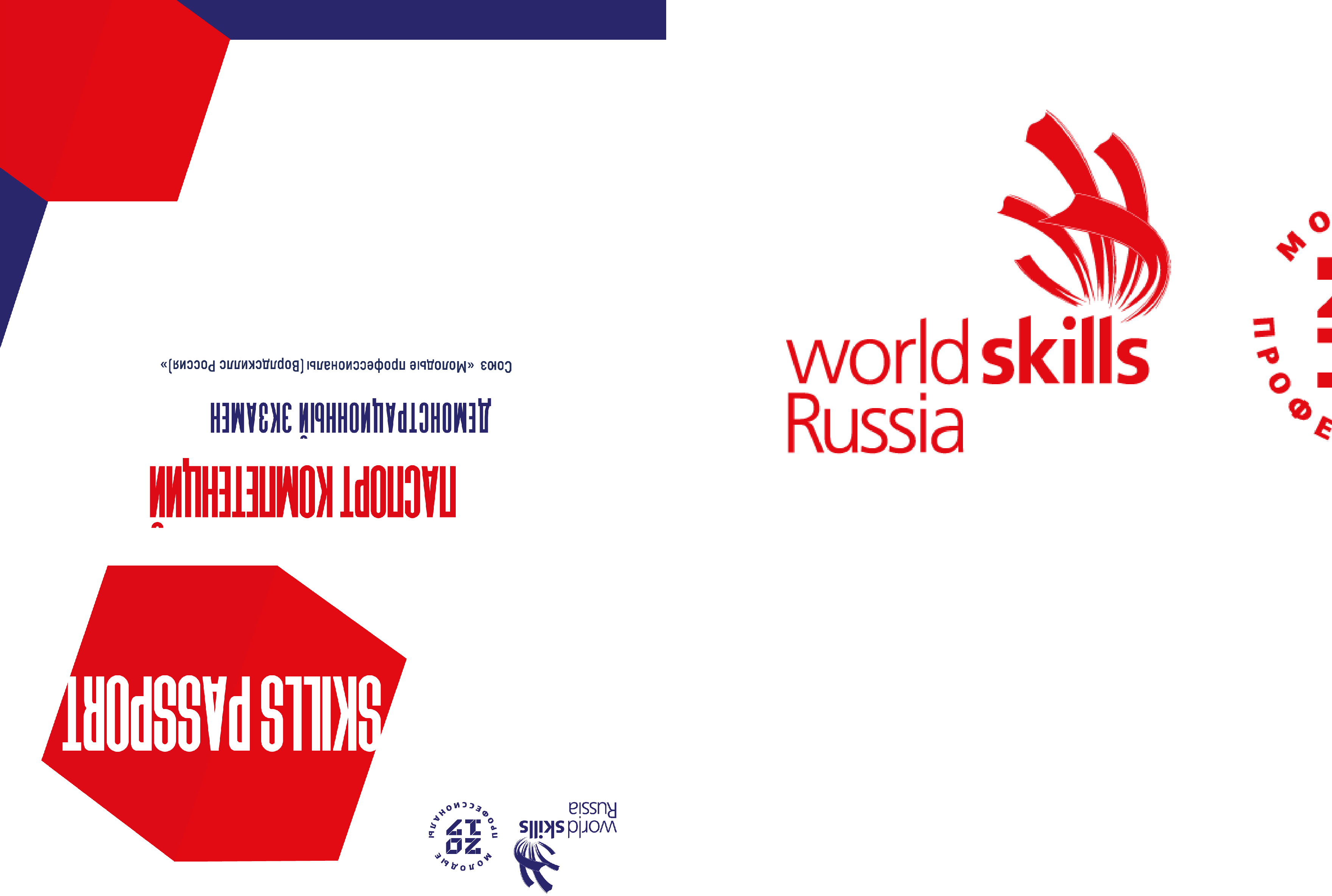 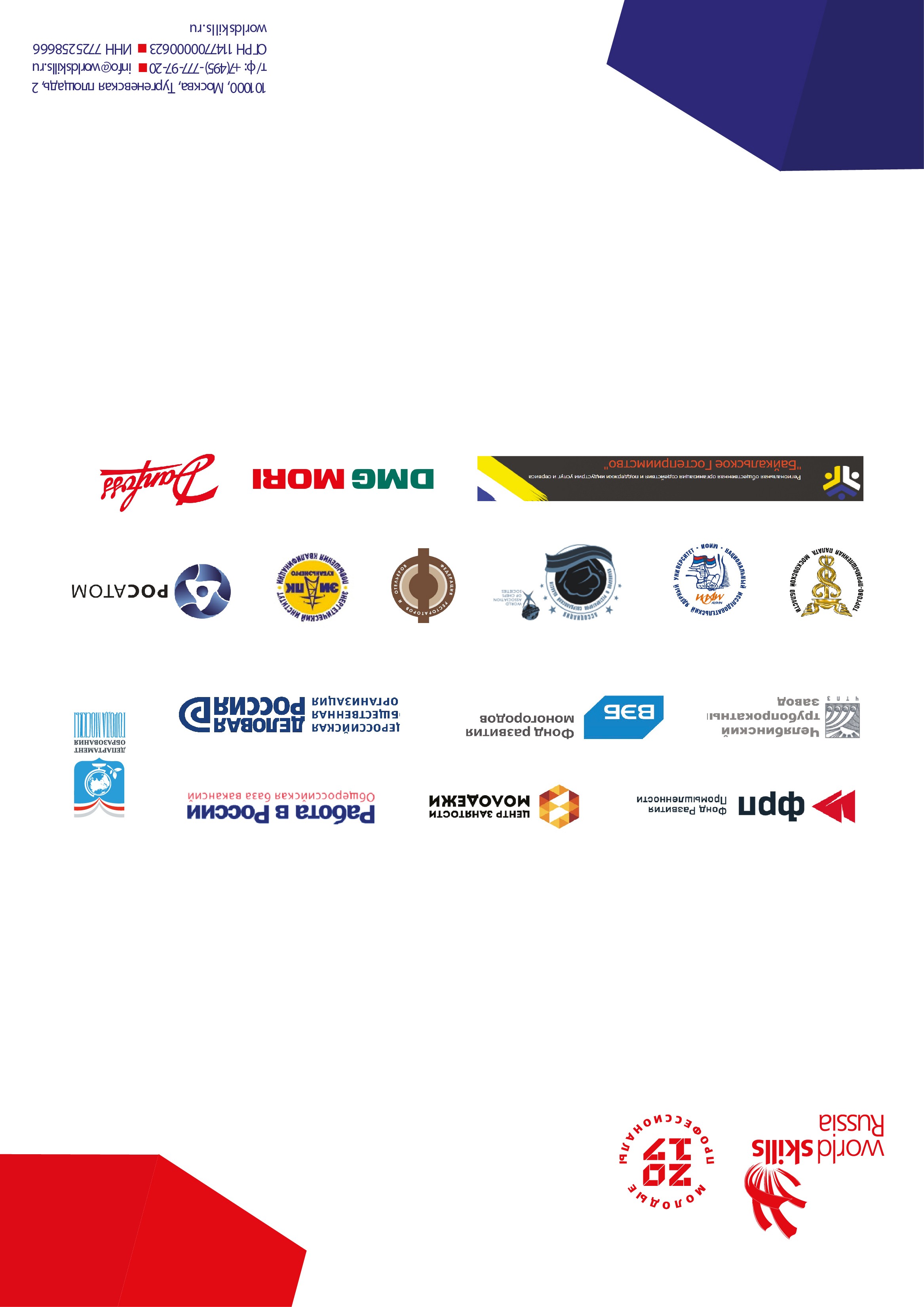 /*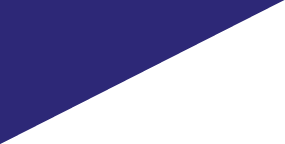 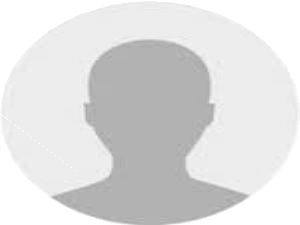 Мартыновна Екатерина ЮрьевнаРЕЗУЛЬТАТ ЭКЗАМЕНАID Документа	R4_000004791ДАТА РОЖДЕНИЯ	03.11.1997КОМПЕТЕНЦИЯ	R4 Дошкольное воспитаниеПРОФЕССИЯ/СПЕЦИАЛЬНОСТЬ	Дошкольное образованиеОБРАЗОВАТЕЛЬНАЯ ОРГАНИЗАЦИЯгосударственное автономное образовательное учреждение среднего профессионального образования Новосибирской области "Болотнинский пМеЕдСаТгОогПиРчОесВкЕиДйЕкНоИлЯлеДдЕжМ"ОНСТРАЦИОННОГОЭКЗАМЕНА ПО СТАНДАРТАМ ВОРЛДСКИЛЛС РОССИЯ10.10	11.59	9.50Примечание.уровень выполнения заданиямаксимальный уровень заданияМодуль 1.Речевое развитие - 16.00 Модуль 2.Физическое развитие - 17.00Модуль 3.Дидактическая игра и игры с развивающими материалами - 12.00Результат демонстрационного экзамена по стандартам Ворлдскиллс Россия соответствует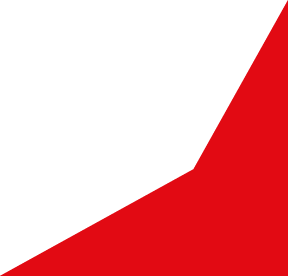 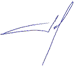 31.19 баллам из возможных 45 балловТехнический директор	 	БаллыЦЕНТР ПРОВЕДЕНИЯ ДЕМОНСТРАЦИОННОГО ЭКЗАМЕНАСоюза "Молодые профессионалы Ворлдскиллс Россия"А.Ю. Тымчиков